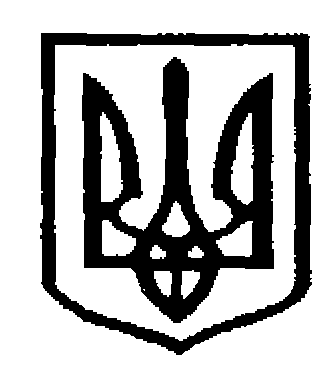 У К Р А Ї Н АЧернiвецька мiська радаУ П Р А В Л І Н Н Я     О С В І Т Ивул. Героїв Майдану, 176, м.Чернівці, 58029 тел./факс (0372) 3-30-87,  E-mail: osvitacv@gmail.com  Код ЄДРПОУ № 02147345НАКАЗ21.12.2017                                                                                                   № 534 Про затвердження рішень колегіїуправління освіти Чернівецькоїміської ради від 20.12.2017 р.	Ознайомившись з матеріалами колегії управління освіти Чернівецької міської ради від 20 грудня 2017 р., рішеннями з кожного питання порядку денного, НАКАЗУЮ:          1. Затвердити рішення колегії управління освіти Чернівецької міської ради від 20.12.2017 р.:          1.1.  №  5/2017-1.1  «Про діяльність управління освіти міської ради щодо розгляду  звернень та вивчення ситуації у військово-спортивному ліцеї-інтернаті та багатопрофільному ліцеї № 4»;          1.2.    № 5/2017-1.2  «Про виконання міських програм розвитку освіти          («Програма вивчення та популяризації англійської мови в закладах освіти           м. Чернівців на 2016-2020 роки»,  «Програма з навчання плаванню в загальноосвітніх навчальних закладах   м. Чернівців на 2016-2020 роки»,  «Програма розвитку освіти міста Чернівців на 2017-2020 роки») та розгляд проектів нових  програм: «Творчий педагог – успішний учень» та «Програма інноваційного розвитку початкової освіти м.Чернівців на 2018-2022 рр.»;           1.3.   № 5/2017-1.3  «Про закріплення території обслуговування за навчальними закладами та набір дітей до 1 класів на 2018/2019 н.р.»;           1.4.  №  5/2017-2  «Про вивчення стану організації роботи з патріотичного виховання дітей дошкільного віку в ДНЗ міста»;           1.5.  № 5/2017 - 3  «Про виконання рішення колегії управління освіти від 12.01.2017 р.  № 1/2017-2 «Про хід виконання заходів щодо реалізації Концепції національно-патріотичного виховання»;          1.6. № 5/2017-4 «Про виконання рішення колегії управління                    освіти від 12.01.2017 р. № 1/2017-3 «Про стан управлінської діяльності адміністрацій дошкільних навчальних закладів щодо виконання законодавчих і нормативних документів, наказів, Статуту установи, дотримання правил внутрішнього трудового розпорядку»;          1.7.  №  5/2017 - 5 «Про виконання рішення колегії управління освіти від 12.01.2017 р.     № 1/2017- 4 «Про забезпечення індивідуальної та інклюзивної форм навчання учнів у закладах міста»;          1.8. № 5/2017-6 «Про виконання рішення колегії управління освіти від 12.01.2017 р.  № 1/2017-5 «Про управлінську діяльність керівників ЗНЗ щодо дотримання конституційних вимог обов’язковості здобуття загальної середньої освіти, виконання Інструкції з обліку дітей і підлітків шкільного віку»;          1.9.  № 5/2017-7 «Про виконання загальноосвітніми навчальними закладами рішення колегії управління освіти від 17.06.2016р. № 1/2016-3 «Про стан виконання «Програми екологічної освіти та виховання в м.Чернівці на 2013-2017 роки».           2. Керівникам відділів управління освіти міської ради, міського методичного центру,  навчальних закладів забезпечити неухильне виконання прийнятих рішень колегії  відповідно до зазначених термінів.           3.  Контроль  за  виконанням  наказу  залишаю за собою.Начальник  управління освітиЧернівецької міської ради                                                               С.В.МартинюкВиконавець:головний спеціаліступравління освіти                                                                                 Г.П.ВоробецьОзнайомлені:заступник начальника управління освіти,начальник відділу загальної середньої освіти                                О.Л.Кузьміна    заступник начальника управління освіти,начальник відділу дошкільної  освіти                                          Н.П.Вітковська